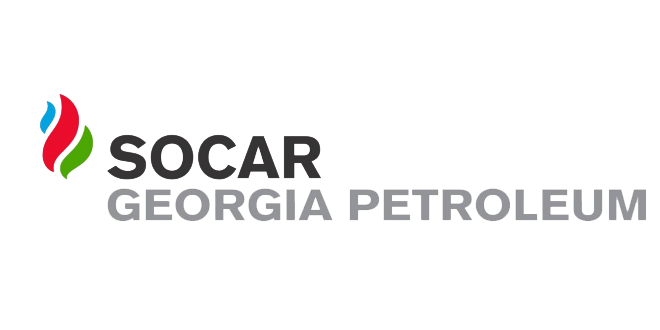 ელექტრონული ტენდერის განაცხადი№1ტენდერის აღწერილობაშპს „სოკარ ჯორჯია პეტროლეუმი“-ს საფირმო ლოგოების დამზადება მონტაჟი.2კონკრეტული დავალება ტენდერში გამარჯვებულმა კომპანიამ უნდა უზრუნველყოს:ქ. თბილისში, სულხან ცინცაძის 55, შპს „სოკარ ჯორჯია პეტროლეუმი“- ს  საკუთრებაში არსებულ ავტოგასამართ სადგურზე მდებარე სერვის ცენტრზე, 1 ცალი სოკარის საფირმო ლოგოს დამზადება მონტაჟი;ბოლნისის რაიონში, ქვემო ბოლნისი, შპს „სოკარ ჯორჯია პეტროლეუმი“- ს  საკუთრებაში არსებულ ავტოგასამართ სადგურზე, 4 ცალი სოკარის  საფირმო ლოგოს დამზადება მონტაჟი. (ავტოგასამართი სადგურის ს/კ 80.08.61.061)3მოთხოვნები პრეტენდენტების მიმართ3 წლიანი გამოცდილება4გადახდის პირობები მიღება-ჩაბარების აქტის საფუძველზე5ტენდერის ვადები 7 კალენდარული დღე6ხელშეკრულების ვადები 20 დღე7საგარანტიო პირობები 2 წელი 8საკონტაქტო პირიგიორგი ლევიძე 577 222 569.9სხვა